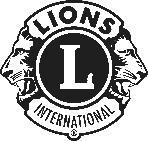 Name of Parade Entry 	______________________________Representative ________________________________Description of Parade Entry:  Walkers only _______________________   Telephone: ______________________Name of entry and what it represents________________________________________________________________________________________________NOTE:  If you wish to participate in the Brownsburg Lions Club 4th of July Parade, please complete this form and your voluntary donation of $50.00 or more before June 22th.  Please make your check payable to “Brownsburg Lions Club” and mail to Brownsburg Lions Club, c/o Nick Xinopoulos, 849 Ironwood W. Dr., Brownsburg, IN, 46112.   For questions contact Nick at 317-797-8730 or Ray at 317-852-8087 / furner@ameritech.net.Parade drivers must have a valid driver’s license, and proof of insurance  for the parade.  The driver is responsible for passengers of their float or vehicle .All children must have adult supervision at all times.  Neither the Brownsburg Lions Club nor the Town of Brownsburg is responsible for supervision and/or care of those riding a float  or participating in the Parade.Alcoholic beverages, drugs or other illegal or unsafe activities are prohibited in the Parade. Candy may be distributed (NOT THROWN) by WALKERS ONLY.Neither the Brownsburg Lions Club nor the Town of Brownsburg will be responsible for damage and/or loss to any person and/or property in the Parade.The Brownsburg Lions Club reserves the right to approve all floats and the contents thereof in its sole discretion	The Parade will start at 10:00 AM on July 4, 2023 from East Tilden between Hornady and O’Dell and  continue to South Green Street; at South Green Street turn right and go north; Parade continues to Enderly, where the band and horses turn left; all other units turn right. Specific Float/Vehicle ResponsibilitiesBoarding or exiting  moving vehicle during the Parade is prohibited.DRIVERS MUST attend a “Drivers Safety” presentation on June 21st or 22nd at 6:00 p.m. at Brownsburg Town Court Room.  Driving rules and requirements will be presented by the Brownsburg Police Department at that time.  Meeting attendance for the driver will be verified prior to the starting Parade. A representative of each walking group must also attend the safety talk.Driver’s Name _________________________________Driver’s License Number _______________________	Insurance Company_____________________________ Driver’s Telephone #:________________________Acknowledgement: I hereby acknowledge receipt of these Rules and Information and hereby agree to be bound by the terms and conditions hereof.  I also hereby agree to be responsible for and inform all of the participants on the float that I am operating by these Rules, and they are bound by these same Rules.Driver/ Representative’s Signature/Date ___________________________________________Driver/ Representative’s Printed Name   ____________________________________________Approved:  June 17,  2023